T. Nasza mama czarodziejka. (2)Zadanie 1. Oddziel kolejne wyrazy. Przeczytaj zdania.NocąrodziceidziecilecąnadmiastemnakolorowychpoduszkachNaddomamiidrzewamiświecągwiazdyiwidaćksiężycZadanie 2. Dorysuj na ilustracji brakujące elementy na podstawie zdań odczytanych w zadaniu 1. Pokoloruj obrazek.https://www.kolorowankimalowanki.pl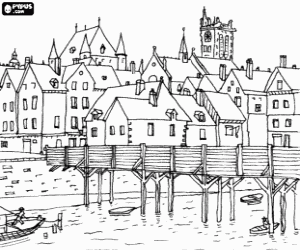 Zadanie 3. Przeczytaj zdania. Zasłoń je i zapisz z pamięci.Mamusia odpoczywała w dniu swojego święta. Dzieci przygotowały dla nie rodzinną kolację. ……………………………………………………………………………………………………………………………………………………………………………………………………………………………………………………………………………………………………………………………………………………………………………………………………………………………………………………………………………………………………………………………………………………………………………………………………………………………………………………Zadanie 4. Oblicz.234 + 11 = …………..                                                                                               234 – 23 = ……………426 + 12 = …………..                                                                                               665 – 32 = …………..Zadanie 5. Między liczbami wstaw znaki + lub - , aby uzyskać podane wyniki.100   ..    100   ..     100   ..   100 = 400200   ..    200    ..    200   ..   200 = 400200   ..    200   ..     200   ..  200 = 0